        ҠАРАР                                                                         РЕШЕНИЕО внесении изменений в Правила землепользования и застройки в сельском поселения Базгиевский  сельсовет  муниципального района Шаранский район Республики БашкортостанРассмотрев протокол публичных слушаний от 15.08.2022 года по о внесении изменений в Правила землепользования и застройки в сельском поселении  Базгиевский  сельсовет муниципального района Шаранский район Республики Башкортостан (далее - Правила), утвержденные решением Совета сельского поселения Базгиевский  сельсовет муниципального района Шаранский район Республики Башкортостан № 33/266  от 19.10.2018 года, в соответствии с Градостроительным кодексом Российской Федерации, Совет сельского поселения Базгиевский  сельсовет муниципального района Шаранский район Республики Башкортостан,  РЕШИЛ:        1. Разрешить внести изменения  в предельные (минимальные и (или) максимальные) размеры земельного участка и предельные параметры разрешенного строительства, реконструкции объектов капитального строительства в порядке исключения на земельный участок, расположенный по адресу: Республика Башкортостан, Шаранский район, с/с Базгиевский , д. Новый Тамьян, ул. Центральная,д.15, условный номер 02:53:140501:ЗУ1 с утвержденной максимальной площади 2000 кв.м. на площадь 4375 кв.м имеющий вид разрешенного использования «Для ведения личного подсобного хозяйства».       2. Контроль над выполнением данного решения возложить на постоянную Комиссию Совета сельского поселения Базгиевский   сельсовет муниципального района Шаранский район Республики Башкортостан по развитию предпринимательства, земельным вопросам, благоустройству и экологии.        3. Настоящее решение обнародовать на информационном стенде администрации сельского поселения Базгиевский  сельсовет муниципального района Шаранский район Республики Башкортостан и на сайте сельского поселения  Базгиевский сельсовет http://bazgievo.ru Глава сельского поселения                                                                             Закиров Т.А.      с.Базгиево       30.08.2021 г.      № 35/293БАШҠОРТОСТАН  РЕСПУБЛИКАҺЫШАРАН  РАЙОНЫ МУНИЦИПАЛЬ РАЙОНЫНЫҢБАЗГЫЯ АУЫЛ СОВЕТЫАУЫЛ БИЛӘМӘҺЕ СОВЕТЫ             Үҙәк урамы, 50, Базгыя аулы Шаран  районы                   452632,Башкортостан Республикаhынын                                тел./факс (347 69) 2-42-35,                                e-mail:basgss@yandex.ru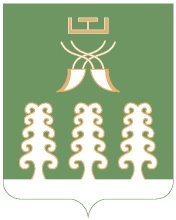 РЕСПУБЛИКА БАШКОРТОСТАНСОВЕТ СЕЛЬСКОГО ПОСЕЛЕНИЯ БАЗГИЕВСКИЙ СЕЛЬСОВЕТ МУНИЦИПАЛЬНОГО РАЙОНА ШАРАНСКИЙ РАЙОН                   ул.Центральная, 50, с.Базгиево Шаранского района, 452632  Республики  Башкортостан                          тел./факс (347 69) 2-42-35                                     e-mail:basgss@yandex.ru